Prozessablaufdiagramm
Process Flow Chart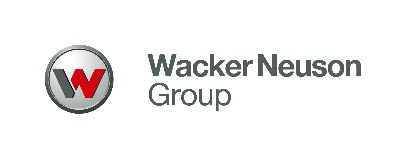 Prozessablaufdiagramm Nr. Process Flow Chart No. Prozessablaufdiagramm Nr. Process Flow Chart No. Bearbeiter / Telefon / E-MailPerson in charge / phone / e-mailDatum der Erstfreigabe Date of initial approvalÄnderungsdatumModification dateWN Material Nr. / ÄnderungsindexWN Part No. / Revision LevelWN Material Nr. / ÄnderungsindexWN Part No. / Revision LevelProzessablaufdiagramm-PlanungsteamProcess Flow Chart / planning teamDatum für weitere Freigaben (falls erforderlich)Date for further approvals (if necessary)Datum für weitere Freigaben (falls erforderlich)Date for further approvals (if necessary)WN BezeichnungWN DescriptionWN BezeichnungWN DescriptionLieferant / Standort Freigabe / DatumSupplier / approval of location / dateDatum für weitere Freigaben (falls erforderlich)Date for further approvals (if necessary)Datum für weitere Freigaben (falls erforderlich)Date for further approvals (if necessary)Lieferant / StandortSupplier / LocationWN Lieferanten Nr.WN Supplier No.Nr. / No.InputProzess / ProcessOutput1020305060708090100110120130140150160170180190200210220230240250260270